Юридическое лицо и торговая марка:Юридический адрес: ИНН:КПП:Наименование банка и БИК:	Р/счет: Телефон:	E-mail:Web-site:Контактное лицо:Ф.И.О. Руководителя:В стоимость шатра входит: Шатёр, утяжелитель, монтаж-демонтаж шатров, стол пластиковый 1800 х 800мм h-750мм, 2 стула комфорт, электричество, проведение света в шатры, охрана и уборка территории.УСЛОВИЯ УЧАСТИЯПроживание участников в отеле с завтраком в количестве 2-х человек при двухместном размещении предоставляется Организатором Фестиваля.Участник(Ф.И.О.)\	М.П.(подпись)«	»		2021 г.(дата заполнения заявки)ООО «Экспоресурс - выставки и конференции» +7 (925) 278-54-37, +7 (985) 051-64-01, Exporesurs@yandex.ru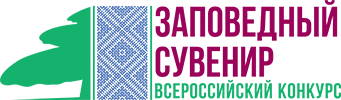 Заявка на участие во Всероссийском фестивале народных художественных промыслов«Заповедный сувенир» Место: г. Ялта, Республика КрымДата: 15-19 сентября 2021 г.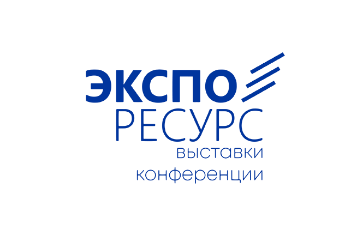 Цена за ед.Кол-воСтоимостьШатер 3х350 000,00Шатер 5х556 600,00Дополнительное оборудование:Дополнительное оборудование:Дополнительное оборудование:Дополнительное оборудование:Стул комфорт330,00Стол пластиковый 1800 х 800мм h-750мм2 640,00Витрина вертикальная 2,5*1*0,56 600,00Вешало 10 персон2 640,00Витрина горизонтальная 1*1*0,54 950,00Стеллаж3 300,00Манекен3 300,00Светодиодный фонарь, подсветка.1 650,00ИТОГО: